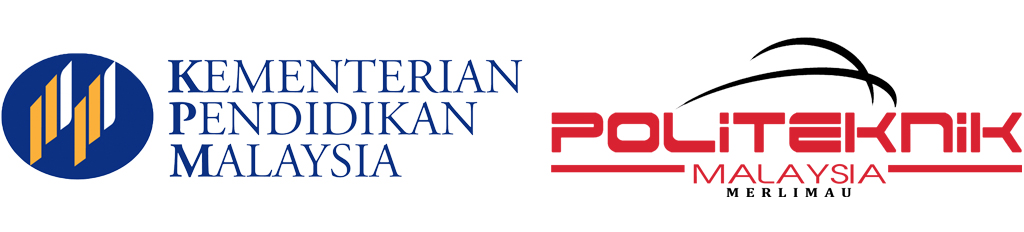 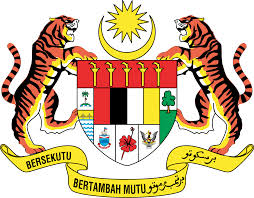 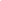 SENARAI SEMAK DOKUMEN TUNTUTAN PENSYARAH SAMBILAN PAKAR/PENCERAMAH/FASILITATOR (PSP)	 7. Salinan sijil kelayakan (kakitangan SWASTA)                                              	     (3 salinan & disahkan setiap salinan)* semua dokumen hendaklah disahkan oleh majikan ATAU pegawai kerajaan yang berkelayakan.											              LAMPIRAN BBORANG PERMOHONANUNTUK MENJALANKAN TUGAS SEBAGAIPENSYARAH/PENCERAMAH SAMBILAN ATAUPENSYARAH/PENCERAMAH SAMBILAN PAKAR BAGI BULAN   _______________ TAHUN   2021       (Diisi Dalam 1 Salinan)         Kepada :Kementerian/Jabatan/Agensi Penganjur :POLITEKNIK MERLIMAU,………………………………………………………………………………………………………………………………………………………………BAHAGIAN I (Diisi oleh Pemohon)BUTIR-BUTIR PERIBADINama		:…………………………………………………………………..… No. K/P		:……………………………………………………………………..No. Gaji		:……………………………………………………………………..No. Akaun		:……………………………………………………………………..Nama & Cawangan	:……………………………………………………………………..BankAlamat Email  	:……………………………………………………………………..No HP		:……………………………………………………………………..No Telefon & faks Off:……………………………………………………………………..Nama Jawatan Yang Disandang	 :………………………………………………………………….Gred Jawatan			:…………………………………………………………………..Taraf Jawatan			:…………………………………………………………………..(a)  Gaji Bulanan			:…………………………………………………………………..(b)  Elaun Memangku (jika ada)	:…………………………………………………………………..Nama Kementerian/Jabatan/Agensi :……………………………………………………………………Alamat Kementerian/Jabatan/Agensi :………………………………………………………………………………………………………………………………………………………………………………………………………………………………BUTIR-BUTIR PERMOHONAN							Jumlah Besar:                      RM150.00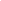 (a)  Jumlah besar tuntutan bulanan di para 1 di atas adalah selaras dengan kelayakan saya seperti ditetapkan dalam Pekeliling Perbendaharaan Bil.2/2005;Atau(b)  jumlah besar tuntutan bulanan di para 1 di atas adalah melebihi kelayakan saya seperti ditetapkan di perenggan 2 dalam Pekeliling Perbendaharaan Bil.02 2005 dan saya telah memulangkan balik lebihan bayaran saguhati yang diterima tersebut iaitu sebanyak RM…………………… kepada Kementerian/Jabatan/Agensi ……….…………………………………………….  seperti surat akuan yang disertakan daripada Kementerian/Jabatan/Agensi ………………………………….………………… Bil ……………………….   Bertarikh……………………………………..PERAKUANSaya mengaku butir-butir yang dinyatakan di atas adalah benar.Tarikh :…………………………				……………………………………………….								      (Tandatangan Pemohon)								Nama:………………………………………………..				BAHAGIAN II 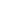 Ulasan Ketua Jabatan Tarikh : …………………………				……………………………………………..	Tandatangan Ketua Jabatan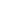 Nama:Jawatan:Cop Jabatan:Pengesahan Ketua Jabatan / Ketua ULPL (POLITEKNIK MERLIMAU MELAKA)Disahkan bahawa pegawai ini telah menjalankan tugas seperti di Para B.Tarikh : …………………………				……………………………………………..	Tandatangan Timbalan Pengarah (Akademik)Nama:Jawatan:Cop Jabatan:*potong yang mana tidak berkenaan.BAHAGIAN III (Diisi oleh Kementerian/Jabatan/Agensi Penganjur)Keputusan PermohonanDiluluskan  /  Tidak Diluluskan*Tarikh : …………………………				……………………………………………..	Tandatangan PengarahNama:Jawatan:Cop Jabatan:*potong yang mana tidak berkenaan.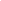 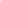 Borang Permohonan Untuk Menjalankan Tugas Sebagai Pensyarah/Penceramah Sambilan atau Pensyarah/Penceramah Sambilan Pakar.(3 set BORANG ASAL & tandatangan asal setiap set borang)Salinan Surat Pelantikan PSP / Surat Jemputan PSP.(3 salinan & disahkan setiap salinan)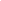 Salinan Tentatif / Jadual Program.(3 salinan & disahkan setiap salinan)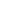 Salinan Kad Pengenalan (3 salinan & disahkan setiap salinan)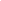 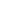 Salinan Penyata Akaun Bank / Penyata yang tertera nama dan no akaun bank dengan jelas.(3 salinan & disahkan setiap salinan)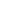 Salinan Penyata Gaji Terkini ( kakitangan kerajaan)(3 salinan & disahkan setiap salinan)Bil.Nama Jabatan Yang Menganjurkan Kursus/CeramahTarikh                                 Kursus/CeramahTempoh                               (Dalam Jam)Jumlah TuntutanUNIT KEUSAHAWANAN, PMM     21 Sept 2021            1 jamRM150.00